Aufgaben zum Sprach- und Bedeutungswandel mithilfe der Wortverlaufskurve: 
Informationen für die Lehrkraft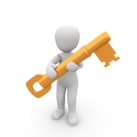 Lösungen: 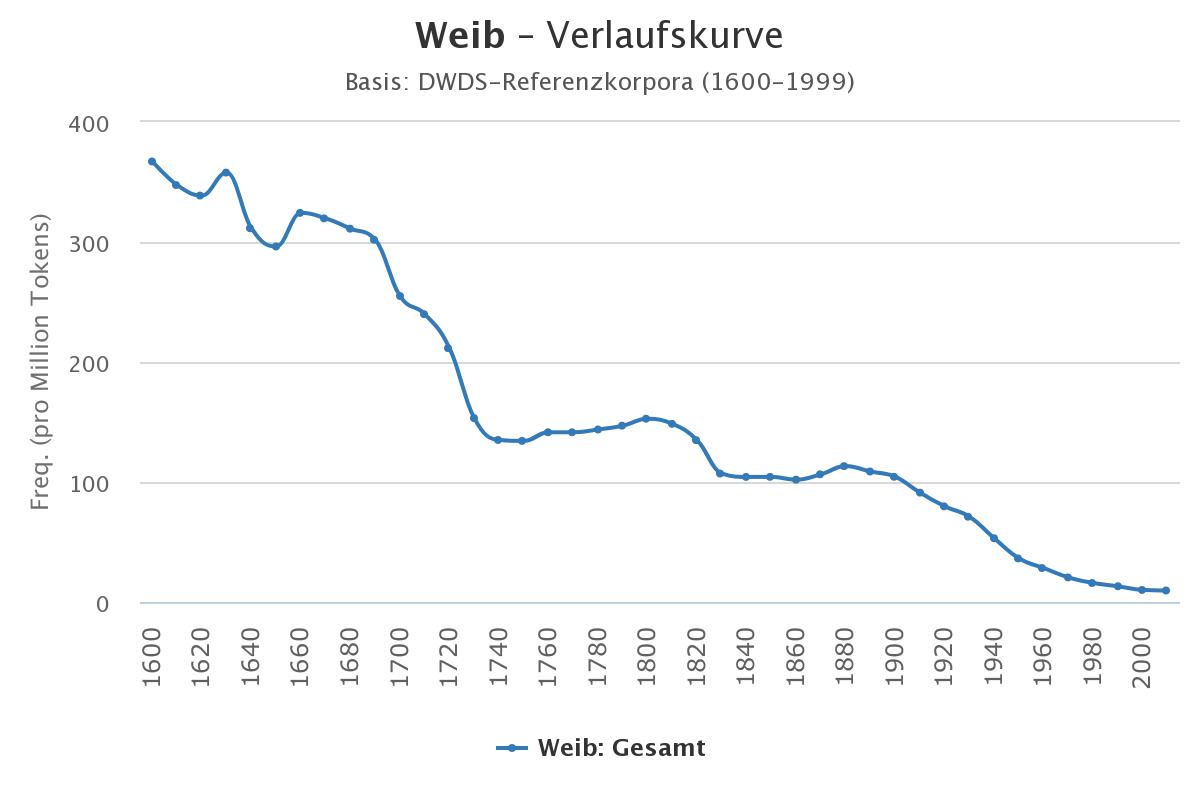 Abb. 1: WeibHöhepunkt des Wortgebrauchs: um 1600kontinuierliche Abnahme, aber kurze Wendepunkte: um 1640 und 1670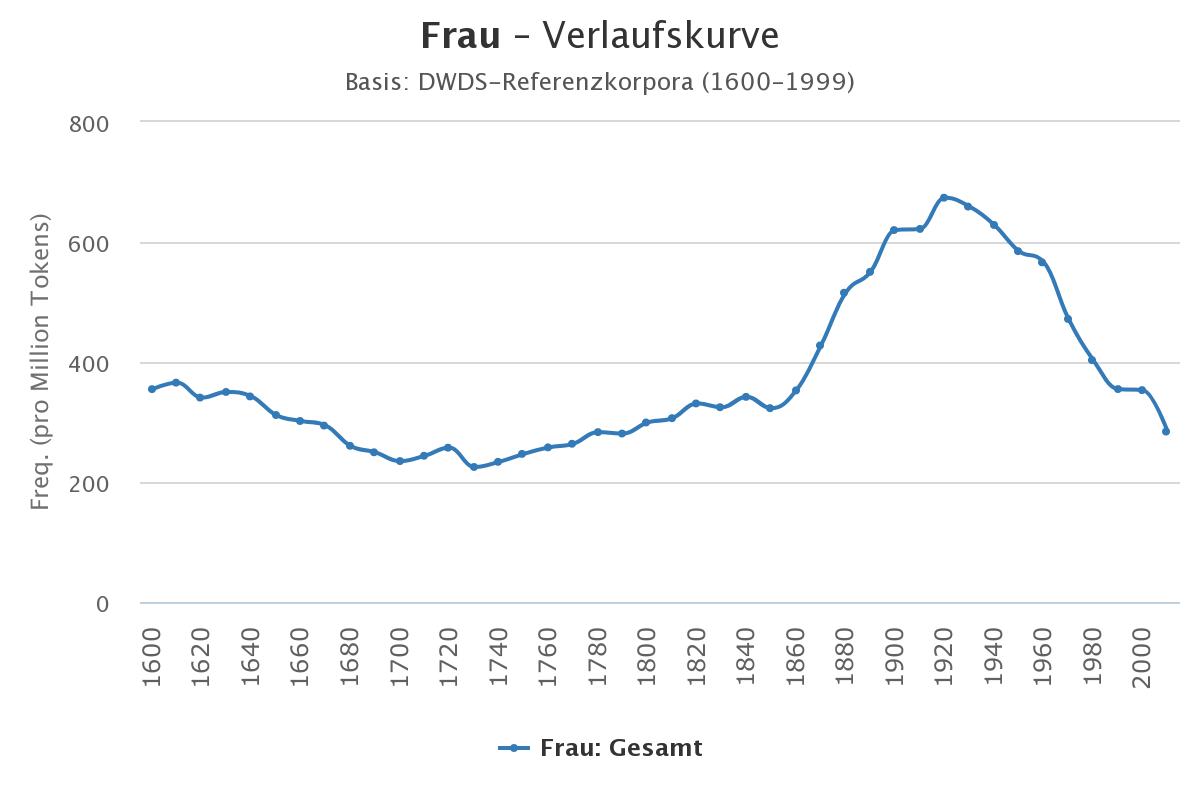 Abb. 2: FrauHöhepunkt des Wortgebrauchs: um 1920Zunahme ab 1860, nach 1920 wieder Abnahmen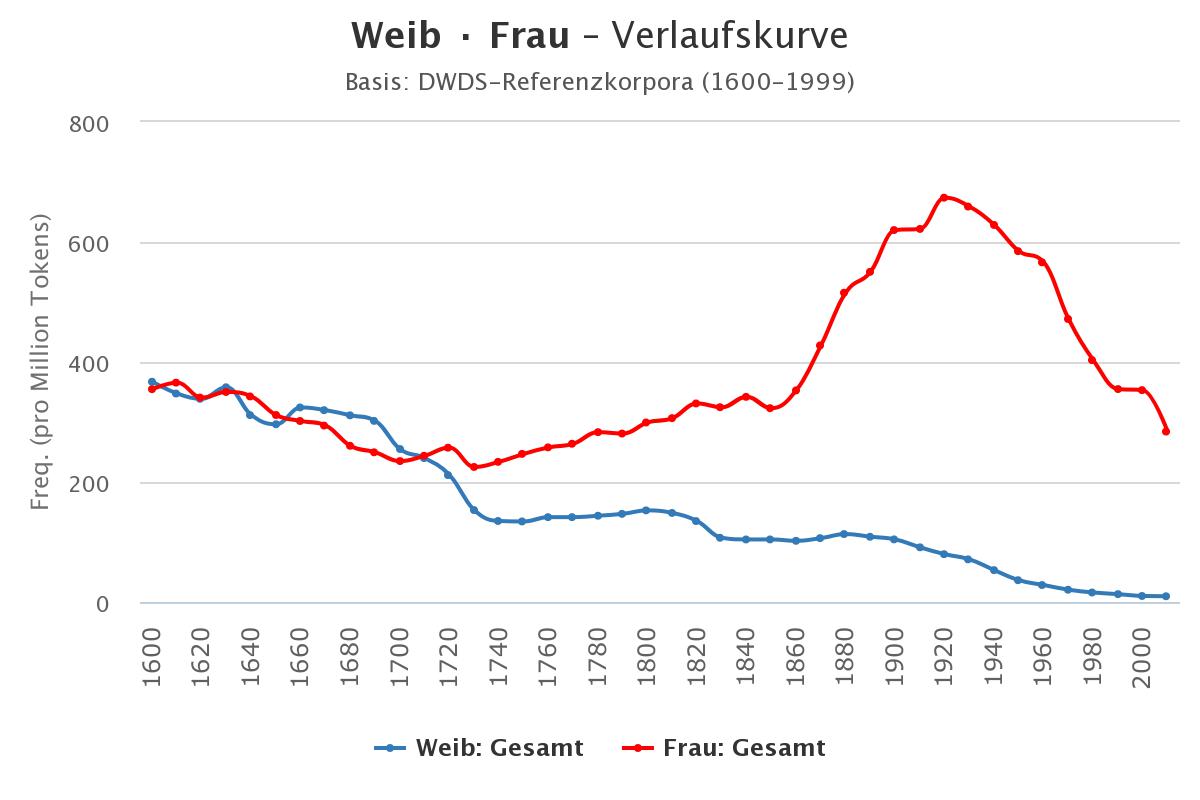 Abb. 3: Weib und Frau (Vergleich)Hinweis: Aufgrund der Parallelen von Weib und Frau wird der Vergleich bei der Ergebnisvorstellung und -sicherung in der PowerPoint-Präsentation für eine bessere Anschaulichkeit integriert. Dies müssen die Schülerinnen und Schüler nicht im Vorfeld selbstständig ausführen!ähnlich starke Verwendung bis 1710ab 1710 differenziert sich der jeweilige Wortgebrauch in der Art aus, dass Frau verstärkt und Weib immer weniger verwendet wird (vgl. Präsentation: Unterrichtsstunde 4 zum Wortfeld Frau)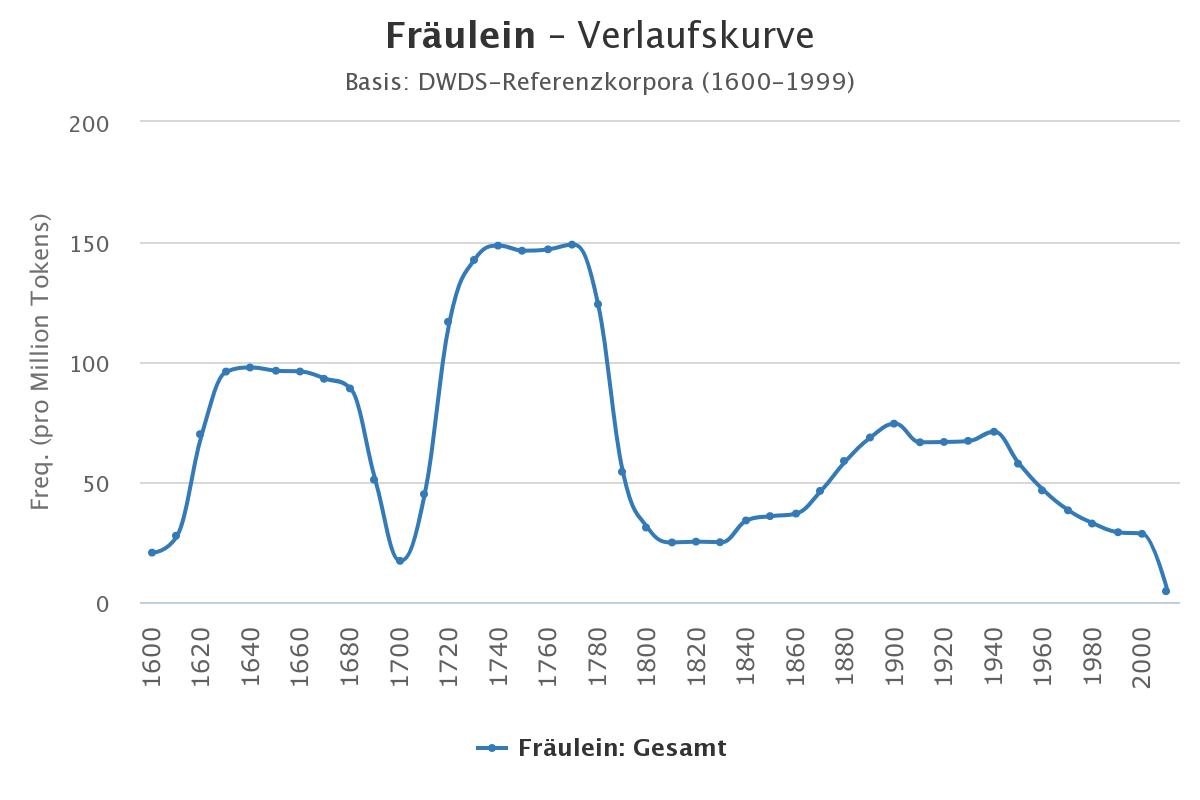 Abb. 4: Fräuleindrei Plateaus: (1) 1630 bis 1680, (2) 1730 bis 1770, (3) 1900 bis 1940im 18. Jh.: Wortgebrauch im Adel sowie später für das bürgerliche Mädchen (vgl. Präsentation: Unterrichtsstunde 4 zum Wortfeld Frau)bis in die 1970er: Verwendung für die unverheiratete Frau (vgl. Präsentation: Unterrichtsstunde 4 zum Wortfeld Frau)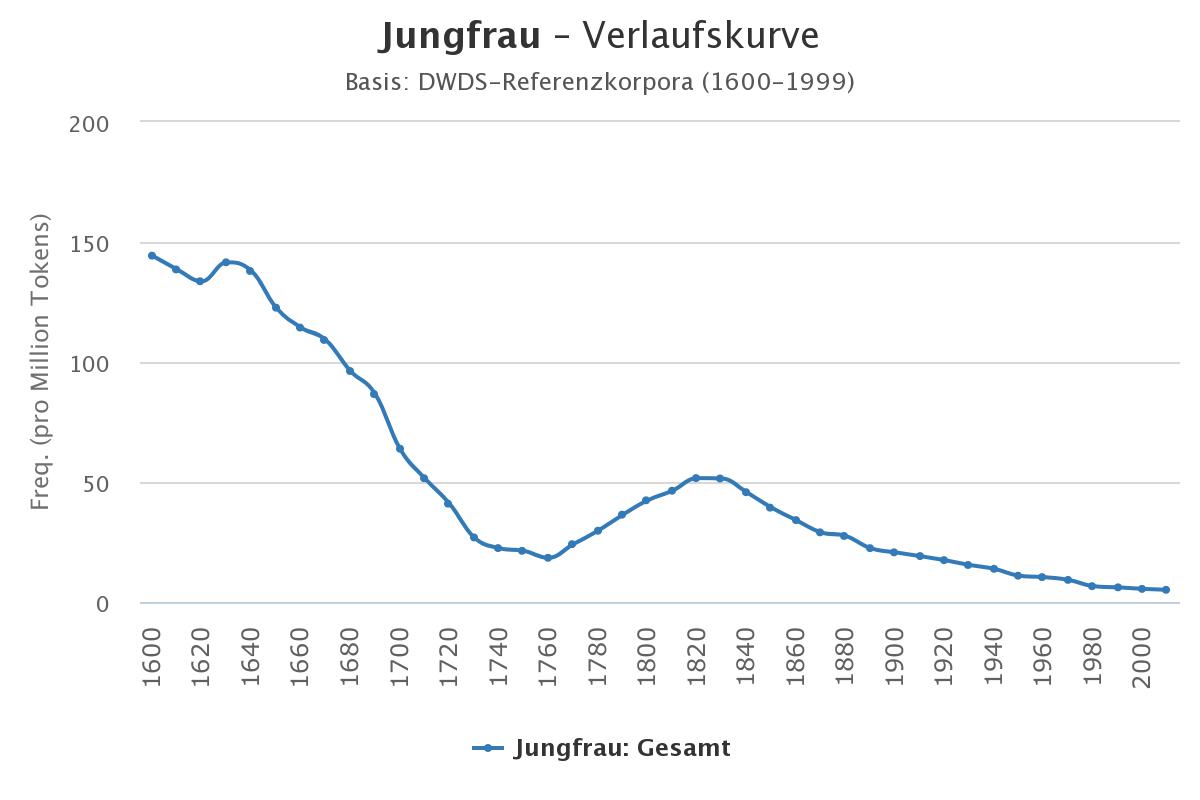 Abb. 5: JungfrauHöhepunkt des Wortgebrauchs: um 1600, danach Abnahmeerneute Zunahme von 1760 bis 1840, danach kontinuierliche AbnahmeAbnahme aufgrund der Bedeutungsverengung: keine Verwendung der Bedeutungen: die junge Herrin, die junge Ehefrau, ein junges Mädchen, eine noch nicht verheiratete junge Fraunur noch folgende Bedeutung zeitgemäß: weibliche Person, die noch keinen Geschlechtsverkehr hatte (vgl. Präsentation: Unterrichtsstunde 4 im Wortfeld Frau)Partnerarbeit: Wortschatzarbeit mit dem DWDS
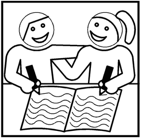 Aufgabenstellung:In der letzten Stunde habt ihr das Thema Sprach- und Bedeutungswandel am Beispiel des Wortfeldes Frau kennengelernt.Sucht im DWDS nach den Wörtern Weib, Frau, Fräulein und Jungfrau aus dem Wortfeld Frau und beschreibt die jeweiligen Wortverlaufskurven (ab 1600): Welche Wörter nehmen wann in ihrem Gebrauch zu oder ab?Welche Veränderungen in der Häufigkeit des Gebrauchs der Wörter lassen sich mit dem Bedeutungswandel der Wörter in Verbindung setzen?Analysiert die Wortverlaufskurve für euer selbst gewähltes Beispielwort aus der letzten Stunde und versucht auch hier, eine Verbindung zwischen den Veränderungen in der Gebrauchshäufigkeit und dem Bedeutungswandel herzustellen.SozialformPartnerarbeit (Erarbeitung: 23 min), Plenum (Sicherung: 10 min)ArbeitsmittelLaptop Arbeitsblatt „Partnerarbeit: Wortschatzarbeit mit dem DWDS“AufgabenstellungNach einer Einführung in das DWDS soll anknüpfend an Unterrichtsstunde 4 der Sprach- und Bedeutungswandel im Wortfeld Frau mithilfe der Wortverlaufskurven betrachtet werden. Zudem soll anhand der Ergebnisse zu den gewählten Beispielwörtern der Bedeutungswandel nachvollzogen werden. 